附件3：竞速赛路线图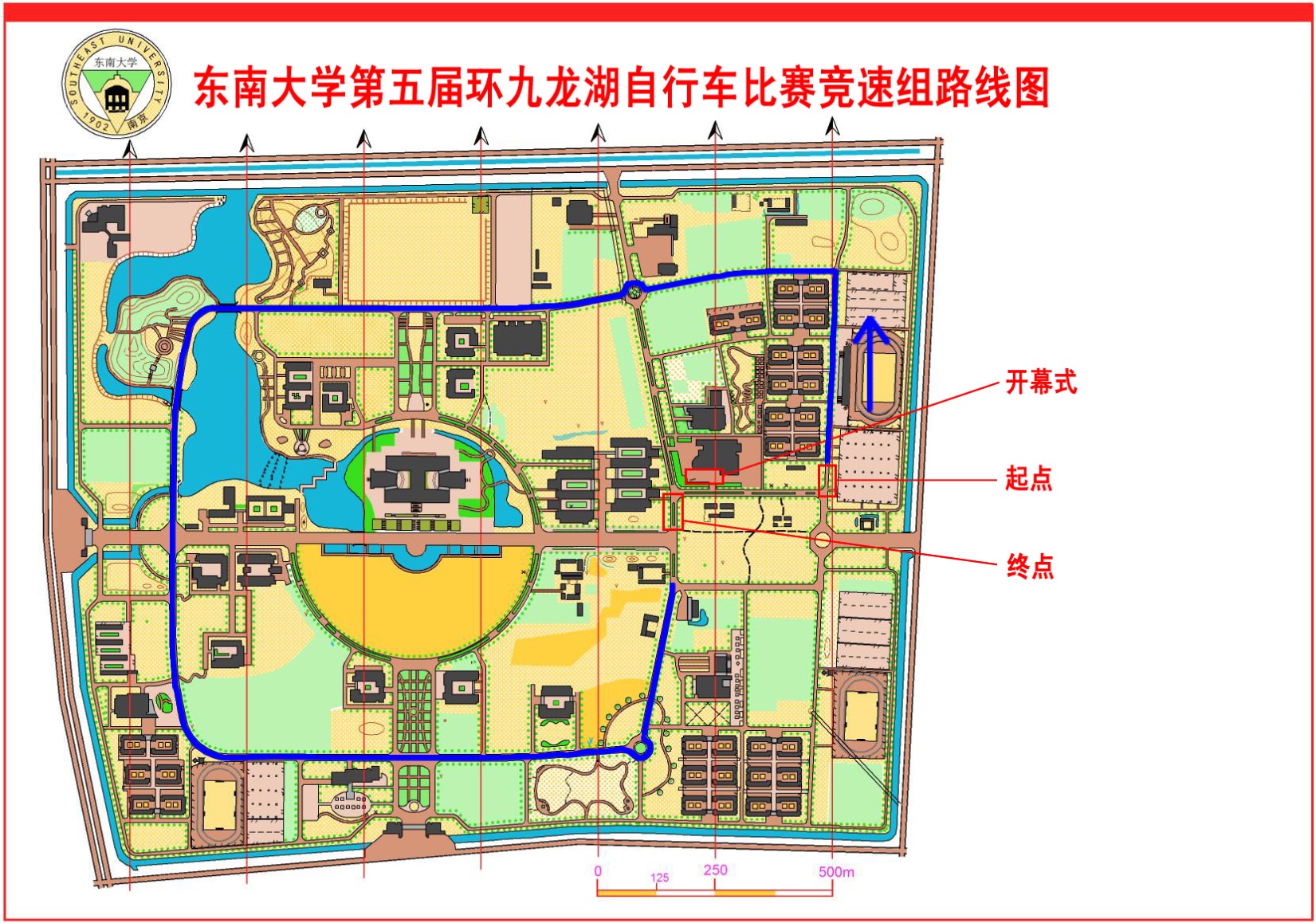 